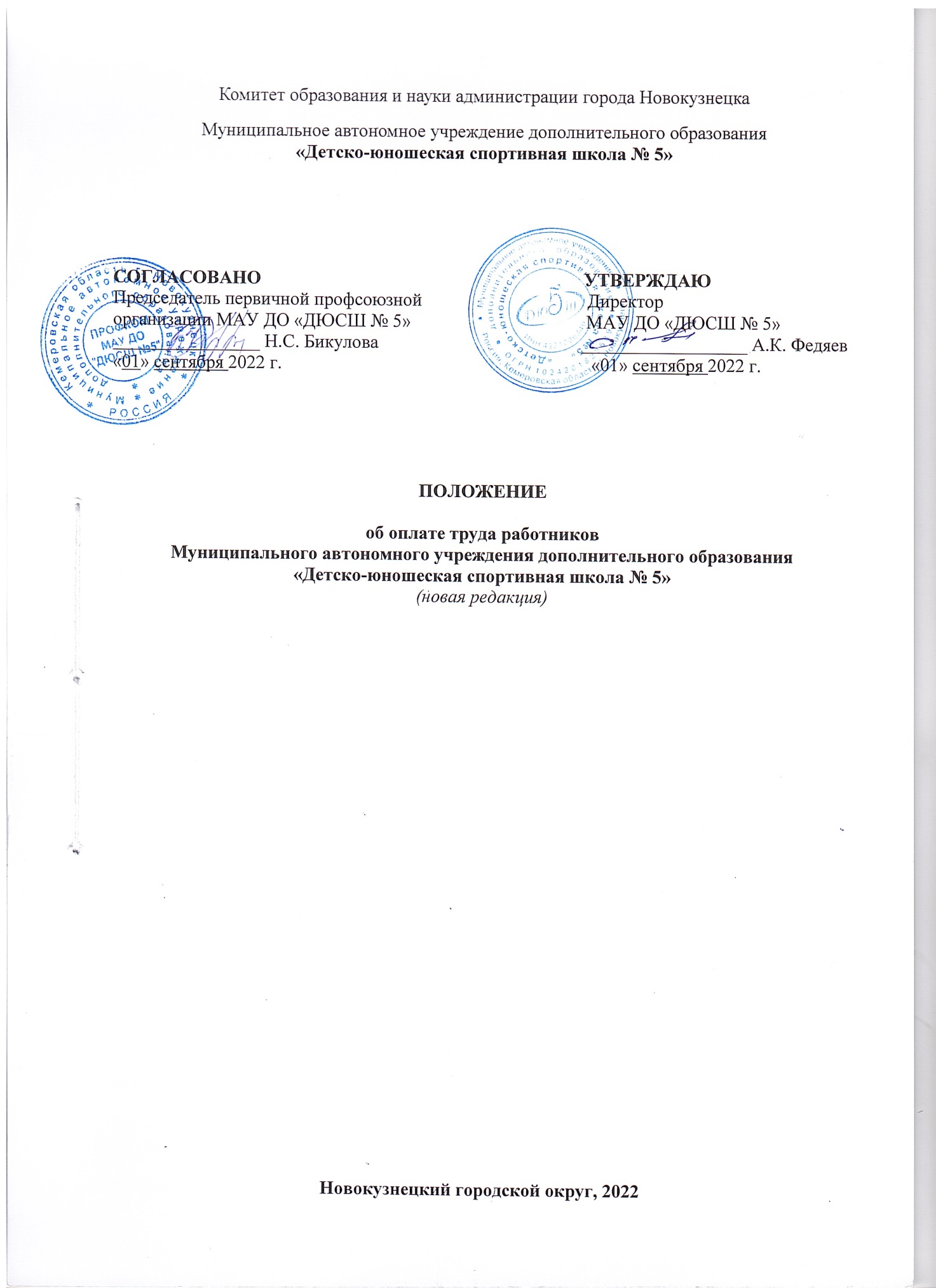 1. Общие положения.1.1. Настоящее положение об оплате труда работников МАУ ДО «ДЮСШ №5» (далее - Положение), разработано в целях сохранения отраслевых особенностей, связанных с условиями оплаты труда, применяемыми при исчислении заработной платы работников МАУ ДО «ДЮСШ №5» (далее – учреждение), реализующее дополнительные образовательные программы и находящегося в ведении Комитета образования и науки администрации города Новокузнецка.1.2. Система оплаты труда работников учреждения устанавливается с учетом:1) единого тарифно-квалификационного справочника работ и профессий рабочих;2) единого квалификационного справочника должностей руководителей, специалистов и служащих;3) государственных гарантий по оплате труда;4) перечня видов выплат компенсационного характера;5) перечня видов выплат стимулирующего характера;6) постановления Коллегии Администрации Кемеровской области от 16.12.2010 №551 «О введении новых систем оплаты труда работников государственных учреждений Кемеровской области-Кузбасса»;7) постановления Коллегии Администрации Кемеровской области от 25.03.2011 №120 «О введении новой системы оплаты труда для работников государственных образовательных организаций Кемеровской области-Кузбасса, созданных в форме учреждений»;8) единых рекомендаций Российской трехсторонней комиссии по регулированию социально-трудовых отношений;9) согласования с выборным органом первичной профсоюзной организации или иным представительным органом (представителем) работников.1.3. Объем бюджетных ассигнований на оплату труда работников, предусматриваемый главным распорядителем бюджетных средств в бюджете Новокузнецкого городского округа, может быть уменьшен только при условии уменьшения объема предоставляемых учреждениями муниципальных услуг.1.4. Условия оплаты труда работников учреждения (далее - условия оплаты труда) включают размеры окладов (должностных окладов), ставок заработной платы, выплат компенсационного и стимулирующего характера.Условия оплаты труда, включая размер оклада (должностного оклада), ставки заработной платы работника, повышающие коэффициенты к окладам, ставкам заработной платы, выплаты стимулирующего характера, выплаты компенсационного характера, являются обязательными для включения в трудовой договор или в дополнительное соглашение между работодателем и работником.1.5. При выплате заработной платы работнику, учреждение обеспечивает соблюдение государственных гарантий по оплате труда, установленных Трудовым кодексом Российской Федерации, федеральными законами, нормативными правовыми актами Российской Федерации, Кемеровской области-Кузбасса.Месячная заработная плата работника, полностью отработавшего за этот период норму рабочего времени и выполнившего нормы труда (трудовые обязанности), не может быть ниже минимального размера оплаты труда.В случае если заработная плата работника, полностью отработавшего норму рабочего времени, и выполнившего нормы туда (трудовые обязанности), ниже минимального размера оплаты труда, установленного федеральным законом, доплата до его установленного размера производится из общего фонда оплаты труда учреждения.1.6. Оплата труда работников, занятых по совместительству, а также на условиях неполного рабочего времени, производится пропорционально отработанному времени либо в зависимости от выполненного объема работ.Определение размеров заработной платы по основной должности, а также по должности, занимаемой в порядке совместительства, производится раздельно по каждой из должностей.1.7. Увеличение (индексация) окладов (должностных окладов), ставок заработной платы производится путем внесения изменений в настоящее Положение.2. Порядок формирования систем оплаты труда.2.1. Порядок определения расходов на оплату труда работников учреждения, распределение и использование фонда оплаты труда.2.1.1. Фонд оплаты труда работников учреждения формируется на календарный год в пределах бюджетных ассигнований на обеспечение выполнения функций учреждения и объема бюджетных ассигнований на предоставление субсидий на выполнение муниципального задания, предусмотренных главным распорядителем средств бюджета Новокузнецкого городского округа, с учетом нормативов финансирования, а также средств, поступающих от иной приносящей доход деятельности.2.1.2. Фонд оплаты труда учреждения включает базовую и стимулирующую части фонда оплаты труда работников, а также централизованный фонд.2.1.3. Базовая часть фонда оплаты труда обеспечивает выплату гарантированной заработной платы работникам учреждения за выполнение основной и дополнительной работы.В базовую часть фонда оплаты труда включаются выплаты по установленным окладам (должностным окладам), ставкам заработной платы за выполнение основной работы, входящей в круг должностных обязанностей, с учетом повышающих коэффициентов и компенсационные выплаты за условия труда, отклоняющиеся от нормальных, и дополнительную работу, не входящую в круг должностных обязанностей, работу при совмещении профессий, расширении зоны обслуживания, увеличении объема работ или исполнении обязанностей временно отсутствующего работника (с учетом объема выполняемых работ).Компенсационные выплаты могут устанавливаться в абсолютной величине или в процентах от оклада (должностного оклада), ставки заработной платы.2.1.4. Директор учреждения при формировании и утверждении штатного расписания в пределах базовой части фонда оплаты труда учитывает распределение базового фонда оплаты труда между категориями работников, установленное муниципальными правовыми актами администрации города Новокузнецка.2.1.5. Стимулирующая часть фонда оплаты труда обеспечивает оплату труда работникам учреждений в виде стимулирующих выплат за выполнение установленных показателей стимулирования работников, оплату премий и выплату им материальной помощи.Стимулирующие выплаты устанавливаются на основании Положения об оплате труда работников учреждения и Положения о стимулировании, согласованных с выборным органом первичной профсоюзной организации или иным представительным органом (представителем) работников.2.1.6. Размер базовой части фонда оплаты труда составляет 68,1% стимулирующей части фонда оплаты труда 31,5% фонда оплаты труда учреждения.2.1.7. Доля централизованного фонда составляет 2% от фонда оплаты труда учреждения.Конкретный процент централизуемой доли определяется и устанавливается учредителем учреждения ежегодно в срок до 20 января в зависимости от размера фонда оплаты труда, планируемой суммы на стимулирующие выплаты с учетом результатов деятельности учреждения, объемов работ, их сложности и социальной значимости.Размер централизованного фонда определяется по формуле:ФОТ ц = ФОТ оу х ц, где:ФОТ ц – централизованный фонд;ФОТ оу – фонд оплаты труда учреждения;ц – централизуемая доля ФОТ.За счет средств централизованного фонда устанавливаются стимулирующие выплаты директору учреждения.2.2. Порядок исчисления заработной платы и установления окладов (должностных окладов), ставок заработной платы работникам учреждения.2.2.1. Заработная плата работников учреждения включает в себя:оклад, ставку заработной платы по профессиональной квалификационной группе (далее - ПКГ);оклад (должностной оклад), ставку заработной платы;наличие у работников ученой степени, почетного звания (учитывая специфику отрасли);персональные повышающие коэффициенты к окладу (должностному окладу), ставке заработной платы;выплаты компенсационного характера (компенсационные выплаты);выплаты стимулирующего характера (стимулирующие выплаты).Заработная плата работника является вознаграждением за труд и предельными размерами не ограничивается за исключением случаев, предусмотренных законодательством Российской Федерации и Кемеровской области.2.2.2. Заработная плата работников учреждения рассчитывается по следующей формуле:ЗП = (Ор) + ((Ор) х  К3) + ((Ор) х (К4)) + КВ + СВ, где:ЗП – заработная плата работника;Ор – оклад (должностной оклад), ставка заработной платы, рассчитанные по формуле:Ор = (О х К1), где:О – минимальный размер оклада (ставки) по ПКГ, руб.;К1 – повышающий коэффициент к окладу (должностному окладу), ставке заработной платы по занимаемой должности; К3 – повышающий коэффициент к окладу (должностному окладу), ставке заработной платы за наличие у работника почетного звания;К4 – персональный повышающий коэффициент к окладу (должностному окладу), ставке заработной платы;КВ – компенсационные выплаты работнику, руб.;СВ – стимулирующие выплаты работнику, руб.2.2.3. Размер оклада (должностного оклада), ставки заработной платы работника (Ор) определяется путем умножения минимального размера оклада (должностного оклада), ставки заработной платы по ПКГ на величину повышающего коэффициента по занимаемой должности (К1) в соответствии с квалификационным уровнем ПКГ.Размеры окладов (должностных окладов), ставок заработной платы работников устанавливаются по соответствующим ПКГ с учетом требований к профессиональной подготовке и уровню квалификации в соответствии с приложением №3 к настоящему Положению.Повышающий коэффициент к окладу (должностному окладу), ставке заработной платы работникам учреждения по занимаемым ими должностям устанавливается по квалификационным уровням ПКГ на основе требований к профессиональной подготовке, уровню квалификации, которые необходимы для осуществления соответствующей профессиональной деятельности, с учетом стажа работы, сложности и объема выполняемой работы. Уровень квалификации присваивается работнику в зависимости от уровня подготовки, квалификации, компетенции работника в соответствии с нормативными документами и проводимой аттестацией.Размеры оклада (должностного оклада), ставки заработной платы и величины повышающего коэффициента по занимаемой должности устанавливаются работникам в соответствии со следующими ПКГ:профессиональные квалификационные группы должностей руководителей, специалистов и служащих в сфере образования профессиональные квалификационные группы должностей руководителей, специалистов и служащих в сфере дополнительного профессионального образования профессиональные квалификационные группы общеотраслевых должностей руководителей, специалистов и служащих в сфере образования профессиональные квалификационные группы профессий рабочих в сфере образования.2.2.4. Размеры окладов (должностных окладов), ставок заработной платы работников учреждений, имеющих свою специфику работы, увеличиваются на повышающий коэффициент за специфику работы учреждения (К2) (приложение №3 к настоящему Положению).Повышающие коэффициенты за специфику работы учреждения применяются к окладам (должностным окладам), ставкам заработной платы работников следующих ПКГ:должностей руководителей, специалистов и служащих в сфере образования;должностей руководителей, специалистов и служащих культуры в сфере образования;должностей руководителей, специалистов и служащих общеотраслевых профессий в сфере образования;должностей руководителей, специалистов и служащих медицинских подразделений в сфере образования;общеотраслевых профессий рабочих в сфере образования.Увеличение оклада (должностного оклада), ставки заработной платы с учетом повышающего коэффициента за специфику работы учреждения образует оклад (должностной оклад), ставку, который (которая) учитывается при начислении компенсационных и стимулирующих выплат.В случае если оклад (должностной оклад), ставка заработной платы подлежат увеличению за специфику работы учреждения по двум и более основаниям, то абсолютный размер каждого увеличения исчисляется отдельно по каждому основанию, исходя из оклада (должностного оклада), ставки заработной платы и соответствующего коэффициента за специфику работы учреждения. Затем оклад (должностной оклад),  ставка суммируется с каждым увеличением, тем самым образуя повышенный оклад (должностной оклад), ставку заработной платы.2.2.5. Повышающие коэффициенты за наличие у работника ученой степени или почетного звания, ведомственного знака отличия (далее - почетное звание), учрежденного Министерством просвещения Российской Федерации и Министерством науки и высшего образования Российской Федерации, указанные в приложении №4 к настоящему Положению, применяются к окладам (должностным окладам), ставкам заработной платы руководителей, работников следующих квалификационных групп:должностей руководителей, специалистов и служащих сферы образования;должностей руководителей, специалистов и служащих культуры в сфере образования.Работникам, занимающим должности ПКГ руководителей, специалистов и служащих в сфере образования и имеющим ученую степень по профилю учреждения или педагогической деятельности (преподаваемых дисциплин) или почетное звание, при условии соответствия почетного звания профилю учреждения, а педагогическим работникам учреждений - при соответствии почетного звания профилю педагогической деятельности или преподаваемых дисциплин - производится увеличение размера оклада (должностного оклада), ставки заработной платы работника на коэффициент за наличие у работника ученой степени, почетного звания.В случае если работник имеет два и более почетных звания, увеличение оклада (должностного оклада) ему производится один раз.Размер оклада (должностного оклада), ставки заработной платы, который учитывает наличие у работника ученой степени, почетного звания, определяется путем умножения размера оклада (должностного оклада), ставки заработной платы (Ор) на повышающий коэффициент за наличие у работника ученой степени, почетного звания (К3) и суммируется с его окладом (Ор).Применение повышающего коэффициента 0,1 к окладу (должностному окладу), ставке заработной платы за наличие у работника ученой степени, почетного звания образует новый оклад (должностной оклад), ставку заработной платы и учитывается при начислении ему стимулирующих и компенсационных выплат.В случае если у работника имеется несколько оснований для увеличения оклада (должностного оклада), ставки заработной платы, то оклад увеличивается на сумму повышающих коэффициентов.Увеличение размера оклада работника производится при присвоении почетного звания, награждении ведомственными знаками отличия, указанными в приложении №2 к настоящему Положению, - со дня присвоения, награждения.Увеличение оклада (должностного оклада), ставки заработной платы с учетом повышающего коэффициента 0,1 за наличие у работника почетного звания образует новый размер оклада (должностного оклада), ставки заработной платы и учитывается при начислении ему компенсационных и стимулирующих выплат.2.2.6. В случае если оклад (должностной оклад), ставка заработной платы подлежат увеличению одновременно по нескольким повышающим коэффициентам: за специфику работы учреждения и за наличие у работника ученой степени или почетного звания, то исчисление оклада (должностного оклада), ставки заработной платы производится путем умножения размера оклада (должностного оклада), ставки заработной платы (Ор) на сумму повышающих коэффициентов по каждому основанию (за специфику работы учреждения (К2), за наличие у работника ученой степени или почетного звания (К3)) и суммируется с его окладом (Ор).Увеличение оклада (должностного оклада), ставки заработной платы с учетом повышающих коэффициентов за специфику работы учреждения, за наличие у работника ученой степени или почетного звания образует новый размер оклада (должностного оклада), ставки заработной платы и учитывается при начислении ему компенсационных и стимулирующих выплат.2.2.7. Положением об оплате труда работников учреждения предусмотрено установление персонального повышающего коэффициента.Решение о введении персональных повышающих коэффициентов принимается в учреждении с учетом обеспечения указанных выплат финансовыми средствами.Выплаты по персональному повышающему коэффициенту к окладу, ставке заработной платы носят стимулирующий характер и не образуют новый оклад.Персональный повышающий коэффициент учитывает уровень профессиональной подготовки, сложность, важность выполняемой работы, степень самостоятельности и ответственности при выполнении поставленных задач, а также опыт, стаж работы работника или другие факторы.Персональный повышающий коэффициент к окладу (должностному окладу), ставке заработной платы устанавливается на определенный период времени в течение соответствующего календарного года (месяц, квартал, год).Размер персонального повышающего коэффициента к окладу (должностному окладу), ставке заработной платы устанавливается в размере:1,0 – административно-управленческий персонал,2,0 – педагогический персонал, учебно-вспомогательный персонал, обслуживающий персонал.Решение об установлении персонального повышающего коэффициента к окладу (должностному окладу), ставке заработной платы и его размерах принимается директором  персонально в отношении конкретного работника.2.3. Порядок расчета тарифной части заработной платы педагогических работников.2.3.1. Оплата труда педагогических работников, выполняющих преподавательскую работу, определяется исходя из устанавливаемой педагогической нагрузки.Тарифная часть заработной платы педагогических работников, выполняющих преподавательскую работу, зависит от количества часов преподавания, ставки заработной платы с учетом повышающих коэффициентов и рассчитывается по следующей формуле:ФОТ тп = ((Ор) + (Ор) х К3) х Нагр.) / Нч + ((Ор) х (К4)), где:ФОТ тп – размер тарифной части заработной платы педагогических работников, руб.;Ор – оклад (должностной оклад), ставка заработной платы;К3 – повышающий коэффициент к окладу (должностному окладу), ставке заработной платы за почетное звание;К4 – персональный повышающий коэффициент к окладу (должностному окладу), ставке заработной платы;Нагр. – установленный объем педагогической нагрузки в неделю, часов;Нч – установленная норма часов преподавательской работы за ставку заработной платы в неделю (18 часов).В случае если в течение года предусматривается повышение ставки заработной платы, ее размер корректируется на повышающий коэффициент.2.3.2. Оплата труда педагогических работников учреждений общего образования, учреждений дополнительного образования, осуществляющих педагогическую работу в форме обучения и воспитания (далее - педагогические работники, непосредственно осуществляющие учебный (воспитательный) процесс), исчисляется на основании ставок заработной платы по соответствующей ПКГ (приложение №5 к настоящему Положению) с учетом повышающих коэффициентов.Тарифной частью заработной платы работников учреждения, за исключением педагогических работников, выполняющих учебную (преподавательскую) работу, является установленный им оклад (должностной оклад) по соответствующей ПКГ (приложение № 5 к настоящему Положению) с учетом повышающих коэффициентов.2.3.3. Порядок расчета тарифной части заработной платы педагогических работников, выполняющих учебную (преподавательскую) работу в учреждениях дополнительного профессионального образования.Преподавателям учреждений дополнительного профессионального образования тарифная часть заработной платы определяется следующим образом:ФОТ пед = (((Ор) + (Ор) x (К2 + К3)) x Нагр.) / Нч + ((Ор) x (К4)), где:ФОТ пед - размер тарифной части заработной платы педагогического работника, руб.;Ор - оклад (должностной оклад), ставка заработной платы, руб.;К2 - повышающий коэффициент к окладу (должностному окладу), ставке заработной платы за специфику работы учреждения;К3 - повышающий коэффициент к окладу (должностному окладу), ставке заработной платы за ученую степень, почетное звание;К4 - персональный повышающий коэффициент к окладу (должностному окладу), ставке заработной платы;Нагр. - установленный объем педагогической нагрузки преподавателя (в неделю, год) по видам образовательных программ, часов;Нч - установленная норма часов преподавательской работы за ставку заработной платы (в неделю, год) по видам образовательных программ, часов.Норма часов преподавательской работы за ставку заработной платы для преподавателей учреждений дополнительного профессионального образования определяется в соответствии с пунктами 2.6.2 - 2.6.7 настоящего Положения.Учебная нагрузка для преподавателей и других работников, осуществляющих преподавательскую деятельность, устанавливается на учебный год, исходя из количества часов по федеральному государственному образовательному стандарту, учебному плану и программам, обеспеченности кадрами и других конкретных условий.Установление учебной нагрузки (далее - тарификация) преподавателей производится один раз в год, на 1 сентября.Установленная преподавателям при тарификации заработная плата выплачивается ежемесячно, независимо от числа недель и рабочих дней в разные месяцы года.Заработная плата выплачивается преподавателям за работу в течение всего учебного года, а также за период каникул, не совпадающий с ежегодным отпуском.2.3.4. В случае если у работника по сравнению с предыдущим учебным годом сохранился один и тот же объем определенного вида педагогической деятельности (аудиторная, внеаудиторная), а заработная плата работника этого вида деятельности (без учета премий и иных стимулирующих выплат) после введения новой системы стала меньше, то работнику сохраняется прежний размер заработной платы (без учета премий и иных стимулирующих выплат) по данному виду деятельности.2.3.5. Оплата труда педагогического работника, выполняющего педагогическую работу на различных должностях и имеющего квалификационную категорию по одной из них, устанавливается с учетом присвоенной квалификационной категории при условии совпадения по этим должностям должностных обязанностей, профилей работ в соответствии с приложением №4 к настоящему Положению.2.4. Порядок изменения размеров окладов (должностных окладов), ставок заработной платы работников.2.4.1. Изменение размеров окладов (должностных окладов), ставок заработной платы работников производится работодателем в случаях:изменения группы по оплате труда учреждения – для руководителя учреждения- с момента изменения;получения образования или восстановления документов об образовании - со дня представления соответствующего документа;присвоения квалификационной категории – со дня вынесения решения аттестационной комиссией.2.4.2. При наступлении у работника права на изменение оклада (должностного оклада), ставки заработной платы в период пребывания его в ежегодном оплачиваемом или другом отпуске, а также в период его временной нетрудоспособности перерасчет заработной платы, исходя из более высокого разряда оплаты труда, производится с момента наступления этого права.2.5. Порядок и условия почасовой оплаты труда2.5.1. Почасовая оплата труда педагогических работников учреждений применяется при оплате:за часы, выполненные в порядке замещения отсутствующих по причине временной нетрудоспособности или другим причинам, продолжавшегося не свыше двух месяцев.2.5.2. Размер оплаты за один час указанной педагогической работы в учреждениях определяется путем деления оклада (должностного оклада), ставки заработной платы педагогического работника за установленную норму часов педагогической работы в неделю на среднемесячное количество рабочих часов, установленное по занимаемой должности, по формуле:ФОТ почас. = (ДО / Нч мес.i) x Нфакт. мес.i, где:ФОТ почас. - размер почасовой гарантированной части заработной платы учителя, руб.;ДО - размер оклада (должностного оклада), ставки заработной платы за установленную норму часов педагогической работы в неделю;Нч мес.i - среднемесячное количество рабочих часов, установленное по занимаемой должности, часов;Нфакт. мес.i - фактическое количество отработанных часов в месяц, часов.Среднемесячное количество рабочих часов определяется путем умножения нормы часов педагогической работы в неделю, установленной за ставку заработной платы педагогического работника, на количество рабочих дней в году по 6-дневной рабочей неделе и деления полученного результата на 6 (количество рабочих дней в неделе), а затем на 12 (количество месяцев в году).2.5.3. Оплата труда за замещение отсутствующего педагогического работника, если оно осуществлялось свыше двух месяцев, производится со дня начала замещения за все часы фактической преподавательской работы на общих основаниях с соответствующим увеличением его недельной (месячной) учебной нагрузки путем внесения изменений в тарификацию.2.6. Продолжительность рабочего времени, нормы часов за ставку заработной платы педагогических работников2.6.1. Продолжительность рабочего времени (норма часов педагогической работы за ставку заработной платы) для педагогических работников устанавливается исходя из сокращенной продолжительности рабочего времени - не более 36 часов в неделю.Продолжительность рабочего времени педагогических работников включает преподавательскую работу, а также другую педагогическую работу, предусмотренную квалификационными характеристиками по должностям и особенностями режима рабочего времени и времени отдыха педагогических работников учреждения, утвержденными в установленном порядке.2.6.2. Продолжительность рабочего времени педагогическим работникам в зависимости от должности и (или) специальности с учетом особенностей их труда, а также норма часов преподавательской работы за ставку заработной платы (нормируемая часть педагогической работы) устанавливаются в соответствии с приказом Министерства образования и науки Российской Федерации от 22.12.2014 №1601 «О продолжительности рабочего времени (нормах часов педагогической работы за ставку заработной платы) педагогических работников и порядке определения учебной нагрузки педагогических работников, оговариваемой в трудовом договоре», приказом Министерства здравоохранения Российской Федерации №225, Министерства обороны Российской Федерации №194, Министерством внутренних дел Российской Федерации №363, Министерством юстиции Российской Федерации №126, Министерством образования Российской Федерации №2330, Министерством сельского хозяйства Российской Федерации №777, Федеральной пограничной службы Российской Федерации  №292 от 30.05.2003 «Об утверждении Перечня должностей, занятие которых связано с опасностью инфицирования микобактериями туберкулеза, дающих право на дополнительный оплачиваемый отпуск, 30-часовую рабочую неделю и дополнительную оплату труда в связи с вредными условиями труда» и письмом Министерства образования Российской Федерации от 26.06.2003 №14-55-784ин/15 «О примерных нормах времени для расчета объема учебной работы и основных видов учебно-методической и других работ, выполняемых профессорско-преподавательским составом в образовательных учреждений высшего и дополнительного профессионального образования».2.6.3.  Норма часов педагогической и (или) преподавательской работы за ставку заработной платы педагогических работников устанавливается в астрономических часах. Для учителей, преподавателей, педагогов дополнительного образования, старших педагогов дополнительного образования, тренеров-преподавателей, старших тренеров-преподавателей норма часов преподавательской работы за ставку заработной платы включает проводимые ими уроки (занятия), независимо от их продолжительности, и короткие перерывы (перемены) между ними.2.6.4. Продолжительность рабочего времени других работников, за которое производится выплата по установленным должностным окладам, не перечисленным в подпунктах 2.6.1-2.6.4 настоящего Положения, в том числе директора и его заместителей и руководителей структурных подразделений, составляет 40 часов в неделю.2.6.5. За преподавательскую работу, выполняемую с согласия педагогических работников сверх установленной нормы часов за ставку заработной платы, производится дополнительная оплата соответственно получаемой ставке заработной платы в одинарном размере.Об уменьшении учебной нагрузки в течение учебного года и о догрузке другой педагогической работой педагогические работники должны быть поставлены в известность не позднее, чем за два месяца.2.7. Ненормируемая часть рабочего времени педагогических работников. 2.7.1. Выполнение другой части педагогической работы педагогическими работниками, ведущими преподавательскую работу, осуществляется в течение рабочего времени, которое не конкретизировано по количеству часов.Другая часть педагогической работы, связанная с выполнением должностных обязанностей, дополнительной оплате не подлежит и регулируется графиками и планами работы, в том числе личными планами педагогического работника, и может быть связана с:выполнением обязанностей, связанных с участием в работе педагогических советов, с работой по проведению родительских собраний, консультаций, оздоровительных, воспитательных и других мероприятий, предусмотренных образовательной программой;дежурствами в учреждении в период образовательного процесса, которые при необходимости могут организовываться в целях подготовки к проведению занятий, наблюдения за выполнением режима дня обучающимися, воспитанниками, обеспечения порядка и дисциплины в течение учебного времени, в том числе во время перерывов между занятиями, устанавливаемых для отдыха обучающихся, воспитанников различной степени активности, приема ими пищи.При составлении графика дежурств педагогических работников в учреждении в период проведения занятий, до их начала и после окончания занятий учитываются график работы учреждения, режим рабочего времени каждого педагогического работника в соответствии с расписанием занятий, общим планом мероприятий, другие особенности работы, с тем, чтобы не допускать случаев длительного дежурства педагогических работников, дежурства в дни, когда нагрузка отсутствует или она незначительна.В дни работы к дежурству по учреждению педагогические работники привлекаются не ранее чем за 20 минут до начала учебных занятий и не позднее 20 минут после окончания их последнего учебного занятия.2.8.  Порядок определения уровня образования.2.8.1. Уровень образования педагогических работников при установлении окладов (должностных окладов), ставок заработной платы определяется на основании дипломов, аттестатов и других документов о соответствующем образовании независимо от специальности, которую они получили (за исключением тех случаев, когда это особо оговорено).2.8.2. Требования к уровню образования при установлении окладов (должностных окладов), ставок заработной платы работников предусматривают наличие среднего или высшего профессионального образования и, как правило, не содержат специальных требований к профилю полученной специальности по образованию.2.8.3. Педагогическим работникам, получившим диплом государственного образца о высшем профессиональном образовании, оклады (должностные оклады), ставки заработной платы устанавливаются как лицам, имеющим высшее профессиональное образование, а педагогическим работникам, получившим диплом государственного образца о среднем профессиональном образовании, - как лицам, имеющим среднее профессиональное образование.Наличие у работников диплома государственного образца «бакалавр», «специалист», «магистр» дает право на установление окладов (должностных окладов), ставок заработной платы, предусмотренных для лиц, имеющих высшее профессиональное образование.Наличие у работников диплома государственного образца о неполном высшем профессиональном образовании права на установление окладов (должностных окладов), ставок заработной платы, предусмотренных для лиц, имеющих высшее или среднее профессиональное образование, не дает.Окончание трех полных курсов высшего учебного заведения, а также учительского института и приравненных к нему учебных заведений дает право на установление окладов (должностных окладов), ставок заработной платы, предусмотренных для лиц, имеющих среднее профессиональное образование.2.8.4. Работники, не имеющие специальной подготовки или стажа работы, установленных квалификационными требованиями, но обладающие достаточным практическим опытом и выполняющие качественно и в полном объеме возложенные на них должностные обязанности, по рекомендации аттестационной комиссии учреждения в порядке исключения, могут быть назначены директором на соответствующие должности так же, как и работники, имеющие специальную подготовку и стаж работы. 3. Виды выплат компенсационного характера.3.1. К выплатам компенсационного характера относятся:выплаты работникам, занятым на работах с вредными и (или) опасными условиями труда;выплаты за работу в местностях с особыми климатическими условиями (районный коэффициент);выплаты за работу в условиях, отклоняющихся от нормальных (при разъездном характере работы, совмещении профессий (должностей), расширении зон обслуживания, исполнении обязанностей временно отсутствующего работника без освобождения от работы, определенной трудовым договором, в выходные и нерабочие праздничные дни, сверхурочной работе, работе в ночное и вечернее время и при выполнении работ в других условиях, отклоняющихся от нормальных);выплаты за дополнительные виды работ, не входящие в должностные обязанности работников, но непосредственно связанные с их выполнением;иные выплаты и надбавки компенсационного характера.3.2. Размеры выплат компенсационного характера не могут быть ниже предусмотренных трудовым законодательством и иными нормативными правовыми актами, содержащими нормы трудового права.3.3. Выплаты компенсационного характера, размеры и условия их установления определяются коллективными договорами, соглашениями, локальными нормативными актами в соответствии с трудовым законодательством и иными нормативными правовыми актами, содержащими нормы трудового права, положениями об оплате труда работников учреждения и конкретизируются в трудовых договорах работников.           3.4. Оплата труда работников, занятым на работах с вредными и (или) опасными условиями труда, устанавливаются не ниже размеров, установленных трудовым законодательством и иными нормативными правовыми актами, содержащими нормы трудового права.На момент введения новых систем оплаты труда указанная выплата устанавливается всем работникам, получавшим ее ранее, в прежних размерах. В случае обеспечения на рабочих местах безопасных условий труда, подтвержденных результатами специальной оценки условий труда (аттестации рабочих мест по условиям труда) или заключением государственной экспертизы условий труда, выплаты работникам не производятся.3.5. Согласно постановлению Совета Министров СССР, Всесоюзного  Центрального Союза Профессиональных Союзов   от 01.08.89 № 601 «О районных коэффициентах к заработной плате рабочих и служащих предприятий, организаций и учреждений, расположенных в Кемеровской области и на территории г.г. Воркуты и Инты» устанавливается районный коэффициент в размере 30 процентов от заработной платы работника, подлежащей начислению в соответствующем месяце с учетом всех установленных выплат.3.6. Выплаты за работу в условиях, отклоняющихся от нормальных (совмещение профессий (должностей), расширение зоны обслуживания, за сверхурочную работу, за работу в ночное и вечернее время, за работу в выходные и нерабочие праздничные дни и при выполнении работ в других условиях, отклоняющихся от нормальных), в соответствии со статьями 149, 150, 151, 152, 153, 154 Трудового кодекса Российской Федерации и Кузбасским соглашением между Федерацией профсоюзных организаций Кузбасса, Коллегией Администрации Кемеровской области-Кузбасса и работодателями Кемеровской области-Кузбасса производятся в следующих размерах:за совмещение профессий (должностей), расширение зоны обслуживания работнику устанавливается доплата. Размер доплаты и срок, на который она устанавливается, определяются по соглашению сторон в трудовом договоре с учетом содержания и (или) объема выполняемой дополнительной работы, расширения зоны обслуживания;оплата за сверхурочную работу производится в полуторном размере оклада (должностного оклада), ставки заработной платы за первые два часа работы, а за последующие часы - в двойном размере. По желанию работника сверхурочная работа вместо повышенной оплаты может компенсироваться предоставлением дополнительного времени отдыха, но не менее времени, отработанного сверхурочно;оплата труда за работу в ночное время (с 22 часов до 6 часов) и вечернее время (с 18 до 22 часов) определяется в соответствии с Кузбасским соглашением между Федерацией профсоюзных организаций Кузбасса, Коллегией Администрации Кемеровской области и работодателями Кемеровской области. Размер доплаты за час работы определяется путем деления оклада (должностного оклада), ставки заработной платы на среднемесячное количество рабочих часов в соответствующем календарном году в зависимости от установленной работнику продолжительности рабочей недели;оплата труда в выходные или нерабочие праздничные дни производится работникам в размере не менее одинарной дневной или часовой ставки (части оклада (должностного оклада) за день или час работы) сверх оклада (должностного оклада), если работа в выходной или нерабочий праздничный день производилась в пределах месячной нормы рабочего времени, и в размере не менее двойной дневной или часовой ставки (части оклада (должностного оклада) за день или час работы) сверх оклада (должностного оклада), если работа производилась сверх месячной нормы рабочего времени. Конкретные размеры оплаты труда за работу в выходной или нерабочий праздничный день устанавливаются коллективным договором, локальным нормативным актом учреждения, трудовым договором. По желанию работника, работавшего в выходной или нерабочий праздничный день, ему может быть предоставлен другой день отдыха. В этом случае работа в выходной или нерабочий праздничный день оплачивается в одинарном размере, а день отдыха оплате не подлежит;доплата за увеличение объема работы или исполнение обязанностей временно отсутствующего работника без освобождения от основной работы, определенной трудовым договором, устанавливается в случае увеличения установленного работнику объема работы или возложения на него обязанностей временно отсутствующего работника без освобождения от работы, определенной трудовым договором. Размер доплаты и срок, на который она устанавливается, определяется по соглашению сторон трудовым договором с учетом содержания и (или) объема дополнительной работы.3.7. С учетом условий труда и выполнением дополнительной работы, не входящей в круг должностных обязанностей, руководителям, специалистам и служащим устанавливаются дополнительные выплаты компенсационного характера, предусмотренные в приложении №1 к настоящему Положению. 4. Виды выплат стимулирующего характера.4.1. К выплатам стимулирующего характера относятся:выплаты за интенсивность и высокие результаты работы;выплаты за качество выполняемых работ;выплаты за непрерывный стаж работы; премиальные выплаты по итогам работы;иные поощрительные и разовые выплаты.4.2. Условием выплат стимулирующего характера является достижение работником определенных количественных и качественных показателей работы. 4.3. Выплаты стимулирующего характера производятся в пределах средств, предусмотренных фондом оплаты труда учреждения.4.4. На выплаты стимулирующего характера дополнительно может направляться экономия средств фонда оплаты труда в соответствии с положениями об оплате труда работников учреждения по согласованию с председателем первичной профсоюзной организации.4.5. Размеры выплат стимулирующего характера работникам, порядок и условия их применения устанавливаются в соответствии с положением о стимулировании работников учреждения и согласовываются с выборным органом первичной профсоюзной организации или иным представительным органом (представителем) работников.4.6. Выплаты стимулирующего характера могут устанавливаться как в процентах к окладам (должностным окладам), ставкам заработной платы, так и в абсолютных размерах.При увольнении работника стимулирующие выплаты за истёкший расчётный период и за отработанное время в текущем расчётном периоде выплачиваются работнику полностью.5. Условия оплаты труда руководителей учреждений, их заместителей
             5.1. Заработная плата директора, его заместителей состоит из должностного оклада, выплат компенсационного и стимулирующего характера.5.2. Размер должностного оклада директора учреждения устанавливается учредителем учреждения в трудовом договоре в зависимости от сложности труда, в том числе с учетом масштаба управления, особенностей деятельности и значимости учреждения, в соответствии с порядком, утвержденным нормативным актом учредителя учреждения.Должностные оклады заместителей руководителя устанавливаются директором учреждения на 10-30% процентов ниже должностного оклада руководителя без учета его персонального повышающего коэффициента, на основании приказа директора.5.3. К должностным окладам директора учреждения, его заместителей может быть установлен персональный повышающий коэффициент, который учитывает важность выполняемой работы, степень самостоятельности и ответственности при выполнении поставленных задач, а также опыт или другие факторы.Персональный повышающий коэффициент к должностному окладу может быть установлен только на определенный период времени.Размер выплаты по персональному повышающему коэффициенту определяется путем умножения установленного размера должностного оклада на данный коэффициент.Персональный повышающий коэффициент устанавливается по совокупности критериев, разрабатываемых для директора учреждения учредителем, для заместителей руководителя – директором учреждения.Применение персонального повышающего коэффициента не образует новый оклад (должностной оклад) и не учитывается при начислении компенсационных и стимулирующих выплат.Порядок установления персонального повышающего коэффициента и его размер к должностному окладу директора учреждения определяются учредителем.Размер персонального повышающего коэффициента заместителям руководителя учреждения устанавливает директором учреждения в отношении каждого работника по согласованию с выборным органом первичной профсоюзной организации.Размер и сроки установления персонального повышающего коэффициента к должностному окладу директора учреждения, его заместителей включаются в трудовой договор.5.4. Выплаты компенсационного характера устанавливаются директору учреждения, его заместителям в зависимости от условий труда в соответствии с трудовым законодательством, иными нормативными актами Российской Федерации и Кемеровской области-Кузбасса. Виды компенсационных выплат, их размеры в процентах к должностному окладу или в абсолютных размерах включаются в трудовой договор в соответствии с положением об оплате труда учреждения.5.5. Выплаты стимулирующего характера устанавливаются директору учреждения применительно к установленным учредителем показателям эффективности деятельности учреждения и выплачиваются по результатам достижения показателей эффективности учреждения и работы директора.Выплаты стимулирующего характера заместителям директора учреждения устанавливаются применительно к установленным в учреждении показателям эффективности деятельности структурных подразделений, находящихся в их подчинении, и выплачиваются по результатам достижения показателей эффективности структурных подразделений и работы заместителей.Перечень выплат стимулирующего характера и диапазон выплат в зависимости от степени достижения установленных показателей эффективности работы учреждения и директора, заместителей директора предусматриваются в трудовом договоре.5.6. В установленном учредителем порядке в учреждении централизуется часть средств, предусмотренных на оплату труда работников учреждения на выплаты стимулирующего характера директору учреждения.Размер централизуемых средств в учреждении устанавливается учредителем учреждения.Неиспользованные средства централизованного фонда учреждения передаются в распоряжение учреждения и используются на выплаты стимулирующего характера работникам учреждения.5.7. Учредитель учреждения устанавливает предельный уровень соотношения среднемесячной заработной платы руководителя учреждения, его заместителей и главного бухгалтера, формируемой за счет всех источников финансового обеспечения и рассчитываемой за календарный год, и среднемесячной заработной платы работников учреждения (без учета заработной платы директора, его заместителей) в кратности от 1 до 5.5.8. В целях обеспечения не превышения предельного уровня соотношения среднемесячной заработной платы руководителей и работников учреждения учредитель учреждения в отношении руководителя учреждения, руководитель учреждения в отношении своих заместителей и главного бухгалтера устанавливают по согласованию: в отношении руководителя - с комитетом областной организации Профсоюза работников народного образования и науки Российской Федерации, а в отношении заместителей руководителя и главного бухгалтера - с председателем  первичной профсоюзной организации или иным представительным органом (представителем) работников учреждения условия оплаты труда из расчета, что при всех выплатах в максимальном размере заработная плата работника не превысит установленные соотношения.6. Заключительные положения.6.1. Штатное расписание учреждения утверждается директором учреждения в пределах выделенных средств на оплату труда и включает в себя все должности руководителей, специалистов и служащих (профессии рабочих), педагогических работников данного учреждения, содержащихся за счет всех источников финансового обеспечения.На выполнение разовых и временных работ допускается заключение договоров гражданско-правового характера в случаях и порядке, установленных действующим законодательством.6.2. Учреждения принимают положения об оплате труда работников, руководствуясь настоящим Положением, по согласованию с председателем первичной профсоюзной организации.Учредитель учреждения разрабатывает и принимает положение о распределении централизованного фонда учреждений и иные нормативные акты во исполнение настоящего Положения.6.3. Прочие вопросы, не урегулированные настоящим Положением, решаются учреждением самостоятельно в части, не противоречащей трудовому законодательству, настоящему положению, в соответствии с утвержденным положением об оплате труда работников конкретного учреждения.Приложение № 1Перечень компенсационных выплатПримечание:1.  При определении перечня тяжелых работ, работ с вредными и (или) опасными и иными особыми условиями труда образовательным организациям необходимо руководствоваться перечнями работ с опасными (особо опасными), вредными (особо вредными) и тяжелыми (особо тяжелыми) условиями труда, на которые устанавливаются доплаты до 12 процентов или до 24 процентов, утвержденными приказом Госкомитета СССР по народному образованию от 20.08.1990 №579, или аналогичными перечнями, утвержденными приказом Министерства науки, высшей школы и технической политики Российской Федерации от 07.10.1992 №611, в соответствии с которыми всем работникам независимо от наименования их должностей устанавливаются доплаты, если их работа осуществляется в условиях, предусмотренных этими перечнями, и если в установленном порядке не дано заключение о полном соответствии рабочего места, где выполняется работа, включенная в эти перечни, требованиям безопасности.2.  Трудовой кодекс РФ. Глава 21. Статья 147. Оплата труда работников, занятых на работах с вредными и (или) опасными условиями труда.Оплата труда работников, занятых на работах с вредными и (или) опасными условиями труда, устанавливается в повышенном размере. Минимальный размер повышения оплаты труда работникам, занятым на работах с вредными и (или) опасными условиями труда, составляет 4 процента тарифной ставки (оклада), установленной для различных видов работ с нормальными условиями труда. Конкретные размеры повышения оплаты труда устанавливаются работодателем с учетом мнения представительного органа работников в порядке, установленном статьей 372 настоящего Кодекса для принятия локальных нормативных актов, либо коллективным договором, трудовым договором.1.  Порядок и условия установления доплат определяются по соглашению сторон трудового договора в пределах фонда оплаты труда образовательного учреждения с учетом содержания и (или) объема дополнительной работы в размере, не превышающем оклад (должностной оклад), ставку заработной платы по совмещаемой должности.Приложение № 2Размер повышающих коэффициентов к окладу, должностному окладу(ставке) за наличие почетного звания (К3)Приложение № 3Профессиональные квалификационные группыдолжностей руководителей, специалистови служащих в сфере образованияПриложение №4Перечень должностей работников образования, должностные обязанности и профили работ, которых совпадают № п/пНаименование выплатыРазмеры компенсационных выплатНаименование должности1231Выплаты работникам, занятым на тяжелых работах, работах с вредными и (или) опасными и иными особыми условиями труда (прим.1,2)Оплата труда работников, занятых на тяжелых работах, работах с вредными и (или) опасными и иными особыми условиями труда, устанавливается в повышенном размере, но не ниже размеров, установленных трудовым законодательством и иными нормативными правовыми актами, содержащими нормы трудового права. Конкретные размеры повышения заработной платы устанавливаются   на основании Отчета о проведении специальной оценки условий труда. Запись об установлении такого рода выплат заносится в трудовой договор с работником.Уборщикпроизводственных и служебных помещений- условия труда вредные, подкласс 3,1- 4%Секретарь-машинистка- условия труда вредные, подкласс 3,1- 4%Рабочий по комплексному обслуживанию здания- условия труда вредные, подкласс 3,1- 4%2Оплата труда на работах в местностях с особыми климатическими условиями Размер выплат составляет 30 процентов, процентные надбавки начисляются на все виды выплат, производимых работникуВсе работники3Совмещение профессий (должностей), расширение зон обслуживания, увеличение объема работы или исполнение обязанностей временно отсутствующего работника без освобождения от работы, определенной трудовым договором (прим.3)Работнику (в том числе работающему по совместительству), выполняющему у того же работодателя наряду со своей основной работой, обусловленной трудовым договором, дополнительную работу по другой профессии (должности) или исполняющему обязанности временно отсутствующего работника без освобождения от своей основной работы производится доплата за совмещение профессий (должностей), увеличение объема работы или исполнение обязанностей временно отсутствующего работникаВсе работники5За работу в выходные и нерабочие праздничные дни Каждый час работы в установленный работнику графиком выходной день или нерабочий праздничный день оплачивается не менее чем в двойном размере работникам, труд которых оплачивается по дневным и часовым ставкам: в размере не менее двойной дневной или часовой ставки работникам, получающим оклад (должностной оклад), ставку заработной платы; в размере не менее одинарной дневной или часовой ставки сверх оклада, если работа в выходной и нерабочий праздничный день производилась в пределах месячной нормы рабочего времени, и в размере не менее двойной часовой или дневной ставки сверх оклада (должностного оклада), ставки заработной платы, если работа производилась сверх месячной нормы. По желанию работника, работавшего в выходной или нерабочий праздничный день, ему может быть предоставлен другой день отдыха.В этом случае работа в нерабочий праздничный день оплачивается в одинарном размере, а день отдыха оплате не подлежитВсе работники6За работу в ночное и вечернее время Каждый час работы в ночное и вечернее время оплачивается по нормам, установленным трудовым законодательством и иными нормативными правовыми актами. В образовательных учреждениях каждый час работы в ночное время (в период с 22 до 6 часов) и оплачивается в повышенном размере по сравнению с работой в нормальных условиях. В ночное время - не менее чем на 40 процентов, в вечернее время - 20 процентов от оклада (должностного оклада), ставки заработной платы за час работы работника. Расчет оклада (должностного оклада), ставки заработной платы за час работы определяется путем деления оклада (должностного оклада), ставки заработной платы работника на среднемесячное количество рабочих часов в соответствующем календарном годуСторож (вахтер)На работах Сумма баллов, присваиваемых условиями труда в зависимости от степени  вредности факторов производственной среды и характера работРазмеры доплат( в% к тарифной ставке (окладу))Класс, подкласс условий трудаС вредными условиямиДо22,1-4,04,1-6,04812Вредные, подкласс3,1Вредные, подкласс3,2Вредные, подкласс3,3С особо вредными условиями6,1-8,08,1-10,0Более10,0162024Вредные, подкласс3,4И опасныеКатегория должностейРазмер повышающих коэффициентов12Работникам учреждений, имеющим почетные звания:  «Почетный работник народного образования (просвещения)», «Почетный работник общего образования Российской Федерации», «Почетный работник начального профессионального образования Российской Федерации», «Почетный работник среднего профессионального образования Российской Федерации», «Почетный работник высшего профессионального образования», «Почетный работник сферы образования Российской Федерации»,  «Отличник народного образования», «Отличник народного образования», «Отличник профессионально-технического образования», «Народный учитель», «Заслуженный учитель», «Заслуженный преподаватель СССР», Российской Федерации и союзных республик, входивших в состав СССР, «Заслуженный мастер производственного обучения Российской Федерации»0,1Руководящим работникам учреждений, имеющим другие почетные звания: «Почетный работник», «Заслуженный мастер профобразования», «Заслуженный работник физической культуры», «Заслуженный работник культуры», «Заслуженный врач», «Заслуженный юрист» и другие почетные звания СССР, Российской Федерации и союзных республик, входивших в состав СССР, установленные для работников различных отраслей, название которых начинается со слов «Народный», «Заслуженный», при условии соответствия почетного звания профилю учреждения, а педагогическим работникам учреждений - при соответствии у них почетного звания профилю педагогической деятельности или преподаваемых дисциплин 0,1Руководящим и педагогическим работникам учреждений, реализующих образовательные программы  дополнительно образования   спортивной направленности (детско-юношеских спортивных школ, детско-юношеских клубов физической подготовки и так далее), имеющим звания «Заслуженный тренер», «Заслуженный мастер спорта», «Мастер спорта международного класса», «Гроссмейстер по шахматам (шашкам)»0,1№ п/пНаименование должностейОклад по профессионально-квалификационной группе, руб.Повышающий коэффици ентОклад, должностной оклад (ставка), руб.12345Профессиональная квалификационная группа должностей педагогических работниковПрофессиональная квалификационная группа должностей педагогических работниковПрофессиональная квалификационная группа должностей педагогических работниковПрофессиональная квалификационная группа должностей педагогических работниковПрофессиональная квалификационная группа должностей педагогических работников2 квалификационный уровень2 квалификационный уровень51581Педагог дополнительного образования (среднее профессиональное образование в области, соответствующей профилю кружка, секции, клубного или иного детского объединения, или среднее профессиональное образование и дополнительная профессиональная подготовка по направлению «Образование и педагогика»); тренер-преподаватель (среднее профессиональное образование в области физкультуры и спорта или среднее профессиональное образование и дополнительная профессиональная подготовка в области физкультуры и спорта); педагог-организатор (среднее профессиональное образование по направлению подготовки «Образование и педагогика» или в области, соответствующей профилю работы); социальный педагог (среднее профессиональное образование по направлениям подготовки  «Образование и педагогика», «Социальная педагогика»); концертмейстер (среднее профессиональное (музыкальное) образование, профессиональное владение техникой исполнения на музыкальном инструменте)1,71588 85022Педагог дополнительного образования; педагог-организатор; социальный педагог; тренер-преподаватель (высшее профессиональное образование); концертмейстер (высшее профессиональное (музыкальное) образование); инструктор-методист (высшее профессиональное образование в области физкультуры и спорта или высшее профессиональное образование по направлению подготовки «Образование и педагогика» и дополнительная подготовка в области физкультуры и спорта)1,88809 73833Педагог дополнительного образования; педагог-организатор; социальный педагог; концертмейстер; тренер-преподаватель; инструктор-методист (I квалификационная категория)2,187811 28544Педагог дополнительного образования; педагог-организатор; социальный педагог; концертмейстер; инструктор-методист; тренер-преподаватель (высшая квалификационная категория)2,360012 173Профессиональная квалификационная группа должностей руководителей структурных подразделенийПрофессиональная квалификационная группа должностей руководителей структурных подразделенийПрофессиональная квалификационная группа должностей руководителей структурных подразделенийПрофессиональная квалификационная группа должностей руководителей структурных подразделенийПрофессиональная квалификационная группа должностей руководителей структурных подразделений1 квалификационный уровень1 квалификационный уровень58011Заведующий (начальник) структурным подразделением: кабинетом, отделом, учебно-консультационным пунктом, учебной (учебно-производственной) мастерской и другими структурными подразделениями, реализующими общеобразовательную программу и образовательную программу дополнительного образования детей (высшее профессиональное образование и стаж работы не менее 3 лет по специальности, соответствующей профилю структурного подразделения образовательного учреждения) в учреждениях, отнесенных к I группе по оплате труда руководителей2,1097112 238Профессиональная квалификационная группа «Общеотраслевые должности служащих первого уровня»Профессиональная квалификационная группа «Общеотраслевые должности служащих первого уровня»Профессиональная квалификационная группа «Общеотраслевые должности служащих первого уровня»Профессиональная квалификационная группа «Общеотраслевые должности служащих первого уровня»Профессиональная квалификационная группа «Общеотраслевые должности служащих первого уровня»1 квалификационный уровень1 квалификационный уровень37461Архивариус; дежурный бюро пропусков; дежурный по общежитию; делопроизводитель; кассир; калькулятор; комендант; оператор диспетчерской службы; паспортист; секретарь руководителя; секретарь-машинистка; секретарь-стенографистка; статистик-табельщик; учетчик; экспедитор; экспедитор по перевозке грузов1,40815 275Профессиональная квалификационная группа «Общеотраслевые должности служащих второго уровня»Профессиональная квалификационная группа «Общеотраслевые должности служащих второго уровня»Профессиональная квалификационная группа «Общеотраслевые должности служащих второго уровня»Профессиональная квалификационная группа «Общеотраслевые должности служащих второго уровня»Профессиональная квалификационная группа «Общеотраслевые должности служащих второго уровня»2 квалификационный уровень2 квалификационный уровень38681Заведующий машинописным бюро; заведующий архивом; заведующий бюро пропусков; заведующий камерой хранения; заведующий канцелярией; заведующий комнатой отдыха; заведующий копировально-множительным бюро; заведующий складом; заведующий хозяйством; заведующий экспедицией;  1,63626 329Профессиональная квалификационная группа первого уровняПрофессиональная квалификационная группа первого уровняПрофессиональная квалификационная группа первого уровняПрофессиональная квалификационная группа первого уровняПрофессиональная квалификационная группа первого уровня1 квалификационный уровень1 квалификационный уровень35171Наименования профессий рабочих, по которым предусмотрено присвоение 1 разряда работ в соответствии с Единым тарифно-квалификационным справочником работ и профессий рабочих1,19984 2202Наименования профессий рабочих, по которым предусмотрено присвоение 2 разряда работ в соответствии с Единым тарифно-квалификационным справочником работ и профессий рабочих1,25974 4303Наименования профессий рабочих, по которым предусмотрено присвоение 3 разряда работ в соответствии с Единым тарифно-квалификационным справочником работ и профессий рабочих1,31964 641Профессиональная квалификационная группа второго уровняПрофессиональная квалификационная группа второго уровняПрофессиональная квалификационная группа второго уровняПрофессиональная квалификационная группа второго уровняПрофессиональная квалификационная группа второго уровня1 квалификационный уровень1 квалификационный уровень38681Наименования профессий рабочих, по которым предусмотрено присвоение 4 квалификационного разряда в соответствии с Единым тарифно-квалификационным справочником работ и профессий рабочих1,25454 8522Наименования профессий рабочих, по которым предусмотрено присвоение 5 квалификационного разряда в соответствии с Единым тарифно-квалификационным справочником работ и профессий рабочих1,36385 2752 квалификационный уровень2 квалификационный уровень38681Наименования профессий рабочих, по которым предусмотрено присвоение 6 квалификационного разряда в соответствии с Единым тарифно-квалификационным справочником работ и профессий рабочих1,47285 6972Наименования профессий рабочих, по которым предусмотрено присвоение 7 квалификационного разряда в соответствии с Единым тарифно-квалификационным справочником работ и профессий рабочих1,63626 329Должность, по которой установлена квалификационная категория Должность, по которой рекомендуется при оплате труда учитывать квалификационную категорию, установленную по должности, указанной в графе 1 12Учитель, преподавательПедагог-организаторУчитель физкультуры (физвоспитания); преподаватель физкультуры (физвоспитания); инструктор по физкультуреСтарший тренер-преподаватель; тренер-преподаватель